高校生のための WEB 動画求人企業説明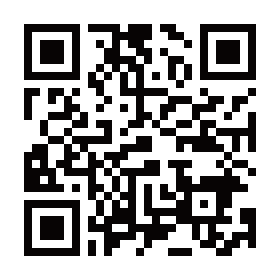 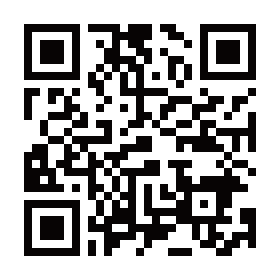 参加申込書「かながわ若者就職支援センターホームページ」の特設ページ『高校生のための WEB 動画求人企業説明』にYouTube 動画として貴社の紹介動画と求人番号を無料で掲載いたします。就職希望の高校生やご家族、学校関係者の皆さんに動画を配信し、貴社の求人を PR します。貴社名住所事業内容募集職種高校生を対象とする求人。ハローワークに登録している場合は求人票番号もご記入ください。高校生を対象とする求人。ハローワークに登録している場合は求人票番号もご記入ください。高校生を対象とする求人。ハローワークに登録している場合は求人票番号もご記入ください。高校生を対象とする求人。ハローワークに登録している場合は求人票番号もご記入ください。ご担当者連絡先フリガナご担当者連絡先氏名ご担当者連絡先電話番号FAXご担当者連絡先E-mail企業紹介動画について□ 新しく作成する	□ 既存の動画を掲載する□ 新しく作成する	□ 既存の動画を掲載する□ 新しく作成する	□ 既存の動画を掲載する□ 新しく作成する	□ 既存の動画を掲載する